卓越领袖学堂项目SLOGEN博学而笃志 切问而近思   寻大道卓越  行一路求是核心价值身处全球化2.0版本这一不确定性愈加撕裂的后疫情时代，世界对企业和组织领导者的要求从未如此之高。如何才能在碎片化的时间中获取自身提高的养分？如何在数字化大潮下带领企业完成转型的涅槃？如何完成从企业管理者到卓越商界领袖的成长和蜕变？复旦求是卓越领袖学堂 以培养从公司管理者到卓越商业领袖为愿景，打破传统高级管理者的学习困境，培养新形势下建立正确的全球视野，提升敏锐的商业嗅觉，掌握企业变革关键能力，并能在不确定的环境中可持续的带领企业勇往直前的新一代中国商界领袖。复旦求是学院复旦求是学院创立于1993年。复旦大学老校长、中国科学院院士、全国政协副主席、著名数学家苏步青先生亲笔题书院名。复旦大学原副校长、现任复旦大学老教授协会和复旦大学离退休教师协会理事长方林虎教授担任学院董事会董事长。二十多年来，学院遵循“实事求是、追求卓越”的办学宗旨，以创建学习型社会和构建终身教育体系为主要目标，以开展各级各类非学历教育培训，创建品牌为根本任务。学院依托大学学科齐全、科研成果丰富、师资力量雄厚等得天独厚的优势，已经形成结构合理、层次清晰、品质优良、规模适度的教育培训架构，创建了干部教育培训、MBA和ENBA考前辅导、博士生考前辅导、股票操盘训练、自学考试助学、中小学兴趣班等一批教育培训品牌项目，受到社会广泛关注与欢迎。学院坐落于复旦大学邯郸校区，院址是杨浦区国达路58号，比邻上海城市副中心五角场商圈和杨浦区创业园区3号湾广场，环境优美，交通便捷。学院拥有面积2500平方米自主产权的全新教学办公楼，教学师资精良，教学设施一流。润识教育润识教育是集 国际性、专业性、实用性于一体的高端教育培训解决方案平台，致力于通过国际教育和培训产品，解决企业及企业家的教育和发展问题，助力中国的企业精准高效的提升企业竞争力，助力企业家解决高品质的终身教育问题，同时通过终身教育和产教融合两大切入点，为学员和学员企业提供高品质、高性价比、最前沿、接地气、精准化、智能化的教育培训产品和解决方案。润识教育为复旦求是学院唯一指定本项目运营单位。培养目标本学堂致力于通过多样化的学习路径，培养学员结合深层次管理方法与企业运营实践的探索与研究，构建属于自己的知识和能力体系，成为全球化时代适应时代趋势的新一代中国企业领袖。项目优势名师-卓越领袖学堂提供不只是复旦交大的师资，而是国内顶级商学院各科目中顶配的授业师资。博士生导师比例  84%本部EMBA授课比例 84%历年各校本部明星师资比例 100%各学科带头人比例 大咖-阿里腾讯华为等新时代中国头部企业不仅在全球化浪潮下砥砺奋进，他们的企业战略，组织架构，运营模式和企业文化也越来越为企业管理者和创业者们所关注和研究，复旦求是卓越领袖学堂率先引入企业融合课堂概念，邀请众多国内知名行业头部企业大咖亲临企业课堂，结合专业课程与企业参访，与同学们一起共同成长阿里市值约5.33万亿腾讯市值约5.48万亿华为市值约1.88万亿拼多多市值约1.4万亿深度-三大方向、近20个模块、四十门定制课程深度学习，交叉体验，完美解决传统免联考类通识教育“学时有限，学无可用，学无所的”的缺陷。学时太短课程太浅课程太少体验太差以上四点打叉体现连接-卓越领袖学堂致力于通过沉浸式一体化培养，打通高校-企业-在职学员的连接，让导师走出课堂，给学员多个课堂，让企业变成课堂，为新全球化趋势下的中国管理者打造一体化学习体验。        学   产    研   习   游终身-卓越领袖学堂通过多层次复合型校友平台的构建，为全球校友搭建了集第一课堂、第二课堂、兴趣俱乐部、学术沙龙及政企服务对接和各类行业专委会的终身服务体系，为广大校友的资源对接和携手共赢提供了广阔的连接机会。成长-复旦求是卓越领袖学堂为有学历提升的同学构建了从研修到硕士到博士的多层次复合式学习平台，也因为领袖学堂科目每一门课程设置严格的学术标准，有计划深度充电的同学将有机会通过学分互认，课程对接获取多所国内外知名大学的在职硕士或博士学位项目的学习机会，卓越领袖学堂将为您的成长一路保驾护航。          领袖学堂         /           /      /MBA/EMBA   DBA/PHD   留学课程体系通用类模块创新创业模块师资阵容（部分）实战大咖（部分）教学体系资质申请申请条件：具有大专及以上学历，5年以上工作经验；具有本科及以上学历，3年以上工作经验；学历不满足但工作管理经验特别丰富的同学可提供补充材料申请特许名额；申请流程：提交报名材料资质审核面试录取交纳学费入学并成为正式学员申请材料：报名申请表&入学动机信学历学位证书扫描件（须出示原件）身份证正反面扫描件（须出示原件）2寸白底电子照片（5）报名费1000元毕业考核考核要求：出勤率考核课程作业考核企业实践考核校友互助考核	学习时间：学习周期为一年，每月集中学习2天，共11门课程。除在复旦求是学院本部上课外，期间安排移动课堂等异地教学活动。学习费用：3.98万（此费用适用于2021年12月30日前，2022年后费用调整至5.98万）考核与授证：完成课程学习并经考核合格，由复旦求是学院颁发结业证明，并自动获取对接国内外知名大学MBA/EMBA/DBA/PHD的资格学分对接复旦求是卓越领袖学堂研修项目与多个国内外知名大学达成学分互认合作，在全部学业完成并考核通过获取规定的学分后，可直接对接以下知名学位项目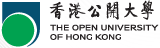 1、香港公开大学工商管理硕士MBA1989年由香港政府创办，也是唯一由港府出资创办的香港高等学府，历任校监皆为香港特首，目前校监为林郑月娥女士。香港公开大学为香港七大法定公立大学之一，2018年毕业生起薪排名全港大学第五公大知名校友无数，李嘉诚 何鸿燊 李兆基 王家卫 莫言 梁定邦 金庸 萧芳芳公大学位项目适用于申请香港优才计划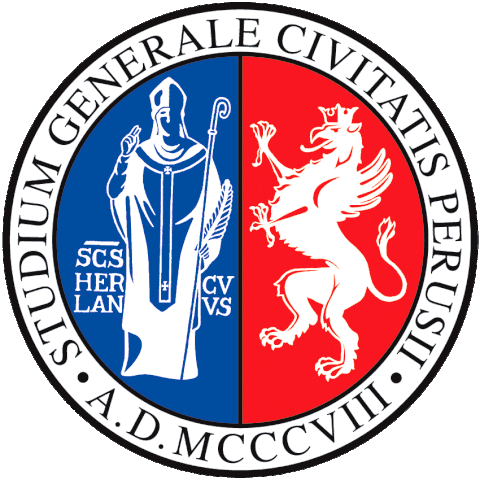 2、意大利佩鲁贾大学高级工商管理硕士EMBA建立于1200年，意大利乃至欧洲最古老的大学之一，2019年美国US.NEWS世界大学排名全球302位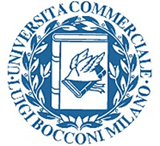 3：意大利博科尼大学高级工商管理硕士EMBA建校于1902年，全球享有盛誉的TOP级商学院彭博社2017世界最佳商学院排名全球第七QS2018年EMBA排名欧洲商学院第十，全球第十九位目前国内排名最高的全球大学EMBA项目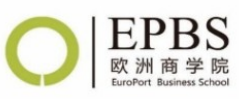 4.欧洲港商学院 DBA项目EPBS专注于国际学士、硕士、博士和EDP层次的管理教育，作为一流的也是荷兰规模最大的商学院之一，其管理教育在欧洲的企业界和学术界都享有盛誉。EPBS DBA项目在中国已有10年+的教学积累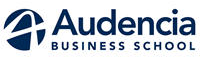 法国南特高等商业学院 DBA创办于1900年,是一所有超过百年历史的法国顶尖水平高等商学院同时拥有AACSB、EQUIS和AMBA三大商科顶级认证的世界顶级商学院法国商科权威排名SMBG，管理学项目位列全法第五位管理学硕士项目在2016年《金融时报》排名中位列全球24位供应链专业(MS)位列全法商学院第八位(SMBG) 全球TOP40(EDUNIVERSAL 2017)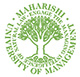 6.美国马赫西管理大学博士PH.D马赫西管理大学建校于1971年，由美国中北部高校联盟（NCA）和美国高等教育管理委员会(CHEA)双重认证韦伯麦特里克斯网 全球商学院排名 154PH.D学位标准全球通行，含金量远非应用型博士DBA可比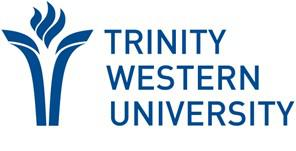 7.加拿大西三一大学 MBA（中外合作备案）项目加拿大西三一大学创建于1962年，是加拿大最大的私立教会综合性大学，连续7年获得"环球邮报"最佳教学质量奖加拿大英属哥伦比亚省最古老的5所大学之一中外合作办学备案项目，免联考，可做留服认证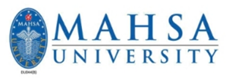 马来西亚玛莎大学 MBA（留学）项目玛莎大学成立于2005年，大学的学术水平和规模实力在马来西亚大学中位居前10名位于首都吉隆坡，华人和华侨占2/3，是马来西亚最大的城市玛莎大学得到中国驻马来西亚大使馆和中国教育部的认证马来西亚和中国政府“一带一路”指定合作大学疫情期间认可在国内网络或远程习得学分，可做留服认证具体互认学分比例及对接学位项目流程因项目要求及标准不同，详请咨询项目老师报名申请表校友服务平台校友服务平台校友服务平台校友服务平台政企对接学术提升第二课堂资源对接中小企业服务政策解读及创新创业帮扶文献研习社名师讲堂复旦领袖校友会中小企业投融资帮扶案例研习社企业融合课堂行业专委会企业人才落户，医疗及教育政策咨询及帮扶王牌对王牌兴趣俱乐部校友动态企业法律援助咨询及帮扶研究工作坊校友沙龙资源发布企业资本运作，改制上市咨询及帮扶管理论坛创新创业大赛需求对接通用类通用类通用类序号课程名称课程类别1运营创新运营2品牌战略与品牌管理品牌3中国宏观经济发展分析宏观经济4中国文化精神与管理思想国学5企业资本运作与金融工具金融&财务6战略管理战略方向一：方向一：方向一：创新创业创新创业创新创业序号课程名称课程类别1资本运作与并购融资资本2股权激励与合伙人制度设计股权3高绩效团队与组织建设领导力4盈利模式设计与创新管理商业模式5营商生态与合规风险管理风控数字科技模块方向二：方向二：方向二：数字科技数字科技数字科技序号课程名称课程类别1数字科技行业发展简史通识2大数据与创新管理模式数字化3 人工智能与数字经济 AI4技术管理者与商业思维  逻辑5 可持续运营能力分析 运营医疗健康模块方向三：方向三：方向三：医疗健康医疗健康医疗健康序号课程名称课程类别1大健康产业消费行为学营销2新医改的若干思考及前景展望医改3医疗系统应急及危机管理危机4医疗行业供应链管理供应链5医疗健康系统领导力提升领导力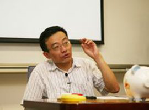 王德峰 教授
复旦大学哲学学院教授、博士生导师，复旦学院副院长
被誉为"哲学王子"研究方向：马克思主义哲学的当代意义、当代艺术哲学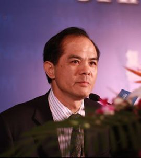 华民 教授
复旦大学世界经济系教授、博士生导师
复旦大学世界经济研究所 所长 中国世界经济学会副会长上海市人民政府决策咨询特聘专家上海市“十五规划”专家委员会顾问享受国务院特殊津贴
研究方向：国际经济、世界经济与中国经济、中国经济竞争力的国际贸易环境研究等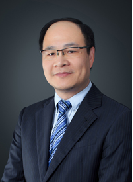 任建标 教授
上海交通大学安泰经济与管理学院 运营与物流管理学科责任教授；安泰EMBA授课老师
运营与物流管理研究中心副主任；
上海交通大学-MIT制造业领袖项目联合学术主任
研究方向：供应链管理、运营管理、流程分析与系统建模优化研究、企业量化科学管理体系等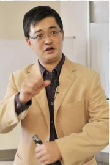 马永斌 教授
清华大学 继续教育学院副教授；深圳清华大学研究院  企业资本管理与制度设计中心常务副主任深圳市企业并购促进会副会长
研究方向：公司治理、并购重组、股权激励、商业模式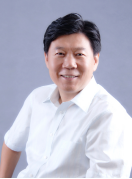 刘凤军 教授
中国人民大学商学院 市场营销系教授
 中国高等院校市场学研究会 企业委员会 委员中央电视台广经中心 品牌顾问中国人民大学商学院教学杰出教授（2017-2019）
研究方向：市场营销理论与实践、战略品牌管理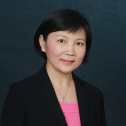 于研 教授
上海财经大学 金融学院教授、博士生导师上海财经大学MBA学院副院长世界银行顾问
研究方向：国际金融、金融机构、金融市场与金融工具、金融创新、企业资本运作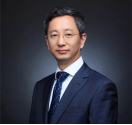 张兰丁 客座教授
矽亚投资 CEO；扭亏为盈专家，多家公司独立董事和顾问，政府特聘顾问。 
研究方向：宏观经济与行业、产业整合、扭亏为盈、公司战略、竞争战略、职能战略、商模式、股权投资、兼并收购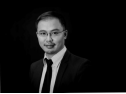 王赛 博士

任科特勒咨询(KMG)中国区管理合伙人；
清华大学商业模式中心数字增长实验室主任导师；
师从营销学之父菲利普科特勒。
研究方向：数字营销、市场战略、战略转型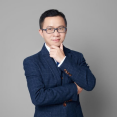 江志国 先生
科大讯飞智慧城市事业群副总裁、总工程师；
二十多年 IT 技术管理、项目管理和产品管理经验；
对人工智能核心技术有深刻认识，对行业发展趋势有较强的洞察力等。
研究方向：城市大脑、数字孪生、产城融合等智慧城市领域应用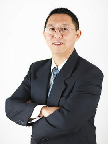 汤峥嵘  先生
智纤至康 创始人&CEO；
担任过淘宝、支付宝、日本阿里巴巴、挂号网（现微医）、途牛旅游网、iTutorGroup集团等多家知名企业CTO和COO。
研究方向：技术管理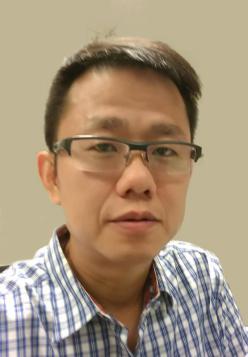 周敏 先生 
历任美特斯邦威（002269）CIO，珀莱雅（603605）CIO。
研究方向：企业可持续运营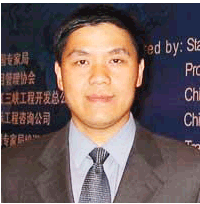 周浩宇 客座教授
中国新生代项目管理专家
美国PMI会员，国内早期PMP认证获得者项目管理国家标准专家委员会副主任委员清华大学出版社编委会成员上海交大、西安交大、华中科技大学、哈工大项目管理客座教授
北京大学客座教授

研究方向：项目管理个人信息个人信息个人信息个人信息个人信息个人信息姓　名性 　别出生日期手  机邮   箱微 信 号教育经历（请填写您的最高教育经历）教育经历（请填写您的最高教育经历）教育经历（请填写您的最高教育经历）教育经历（请填写您的最高教育经历）教育经历（请填写您的最高教育经历）教育经历（请填写您的最高教育经历）最高学历毕业院校专    业您目前所在企业信息您目前所在企业信息您目前所在企业信息您目前所在企业信息您目前所在企业信息您目前所在企业信息企业名称成立时间员工人数主营业务年 产 值年 利 润部   门职    务地    址您参加本次学习的目标或需求您参加本次学习的目标或需求您参加本次学习的目标或需求您参加本次学习的目标或需求您参加本次学习的目标或需求您参加本次学习的目标或需求申请人声明本人所提交的报名表内所填信息真实、完整。本人接受和认可上海财经大学入学资格审核。如果能获准入学，本人将遵守上海财经大学对于本次学习的各项规定。申请人签名：          日期：申请人声明本人所提交的报名表内所填信息真实、完整。本人接受和认可上海财经大学入学资格审核。如果能获准入学，本人将遵守上海财经大学对于本次学习的各项规定。申请人签名：          日期：申请人声明本人所提交的报名表内所填信息真实、完整。本人接受和认可上海财经大学入学资格审核。如果能获准入学，本人将遵守上海财经大学对于本次学习的各项规定。申请人签名：          日期：申请人声明本人所提交的报名表内所填信息真实、完整。本人接受和认可上海财经大学入学资格审核。如果能获准入学，本人将遵守上海财经大学对于本次学习的各项规定。申请人签名：          日期：申请人声明本人所提交的报名表内所填信息真实、完整。本人接受和认可上海财经大学入学资格审核。如果能获准入学，本人将遵守上海财经大学对于本次学习的各项规定。申请人签名：          日期：申请人声明本人所提交的报名表内所填信息真实、完整。本人接受和认可上海财经大学入学资格审核。如果能获准入学，本人将遵守上海财经大学对于本次学习的各项规定。申请人签名：          日期：